Путешествие в страну Здоровья.11.04.18 г. для детей старших групп педагогами детского сада было организовано необычное мероприятие, посвященное Всемирному дню здоровья.Дети отправились в увлекательное путешествие на поезде по станциям страны Здоровья. Мероприятие было организованно в форме квеста. Воспитатели получили карты с индивидуальными маршрутами по тематическим станциям: «Умывайка», «Витаминная», «Неболейка», «Спортивная». На каждой станции их ждали герои: Садовник, Вода – водичка, Доктор, Главный тренер страны. На каждой станции для получения отметки о прохождении ребятам нужно было выполнить задания, отгадать загадки, поучаствовать в эстафетах.По окончании праздника от Садовника наши ребята получили полезные угощения – по корзинке с яблоками. Поздравляем всех с Днем здоровья! Желаем быть здоровыми и счастливыми!!!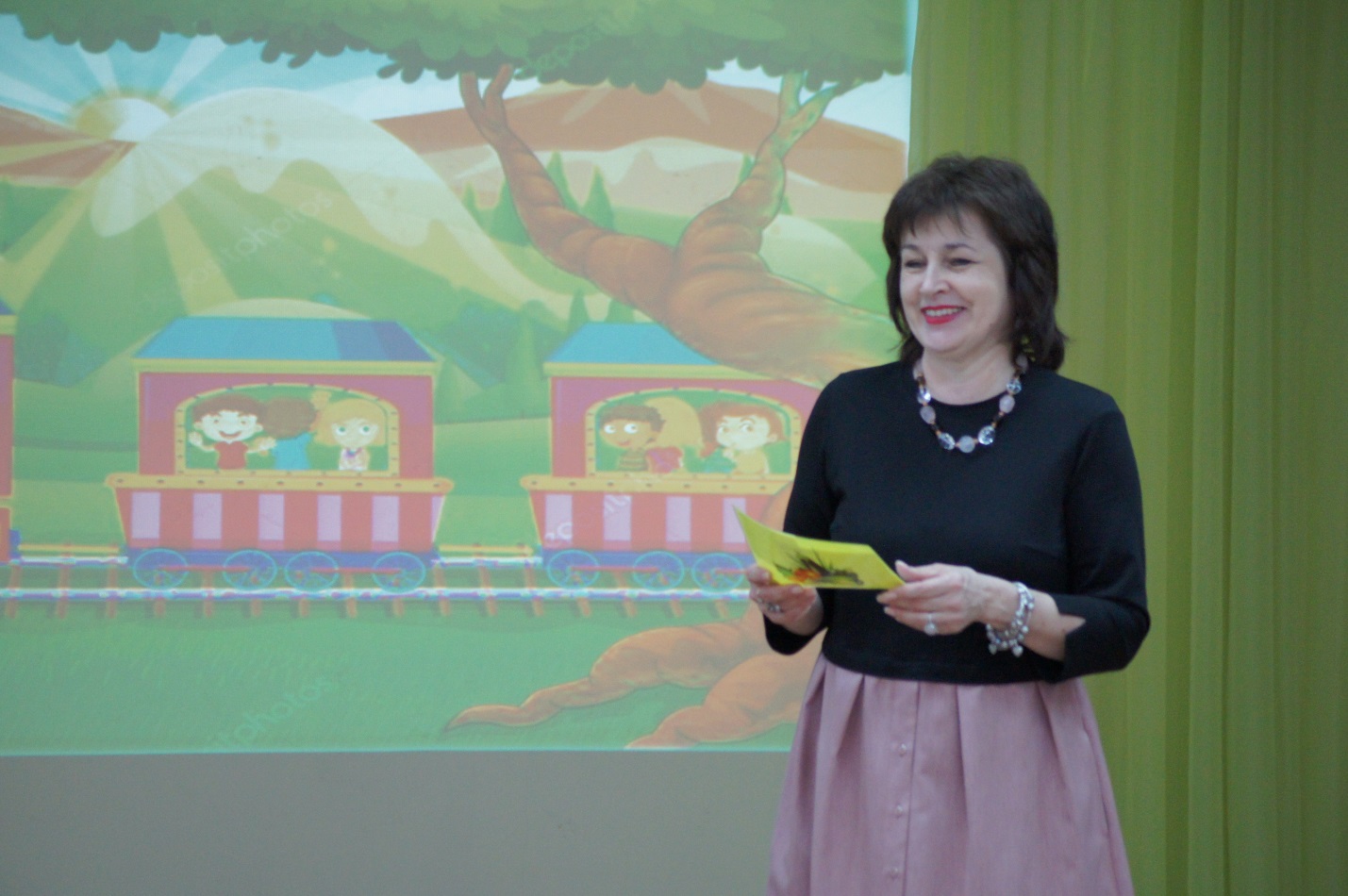 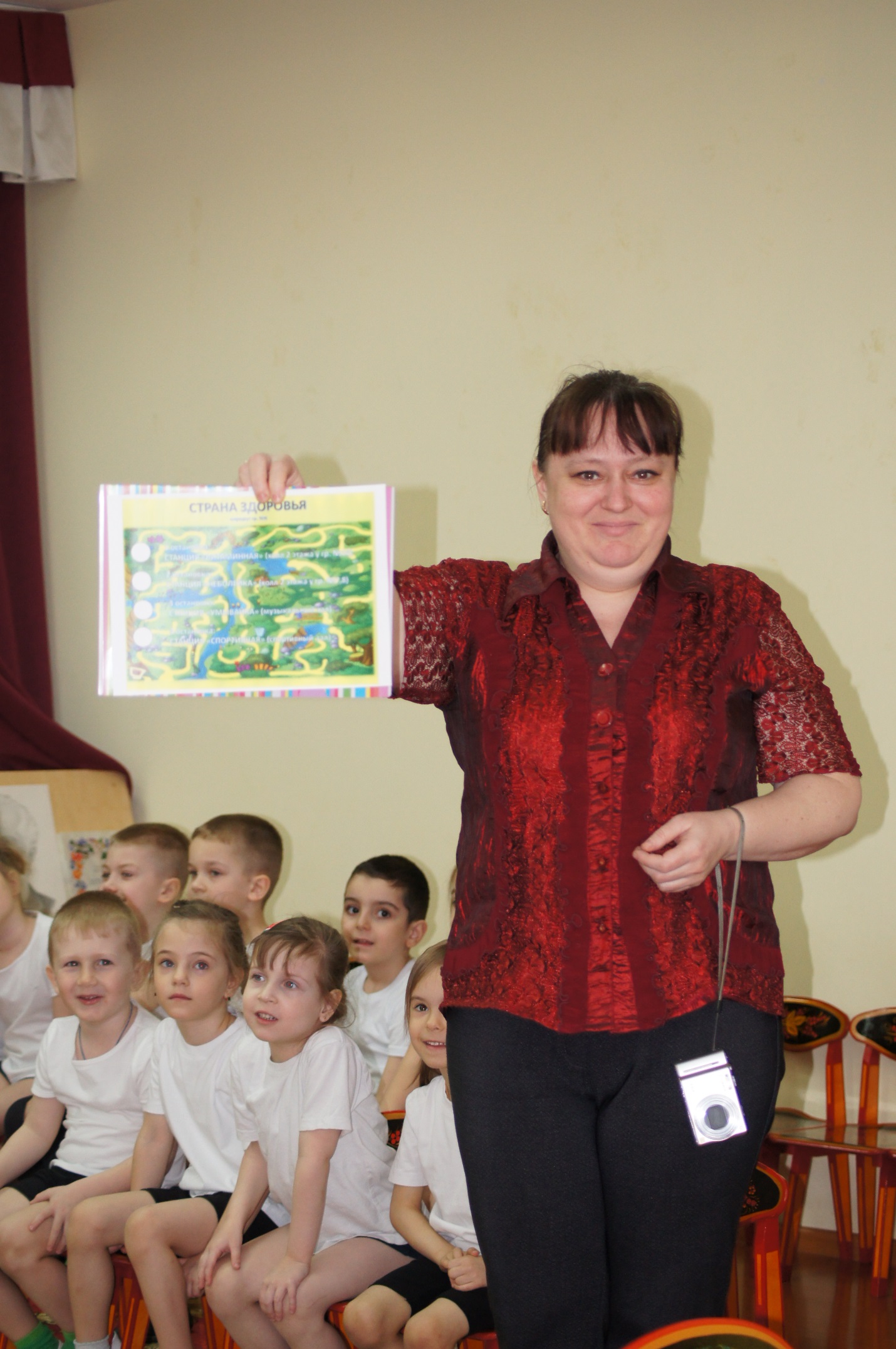 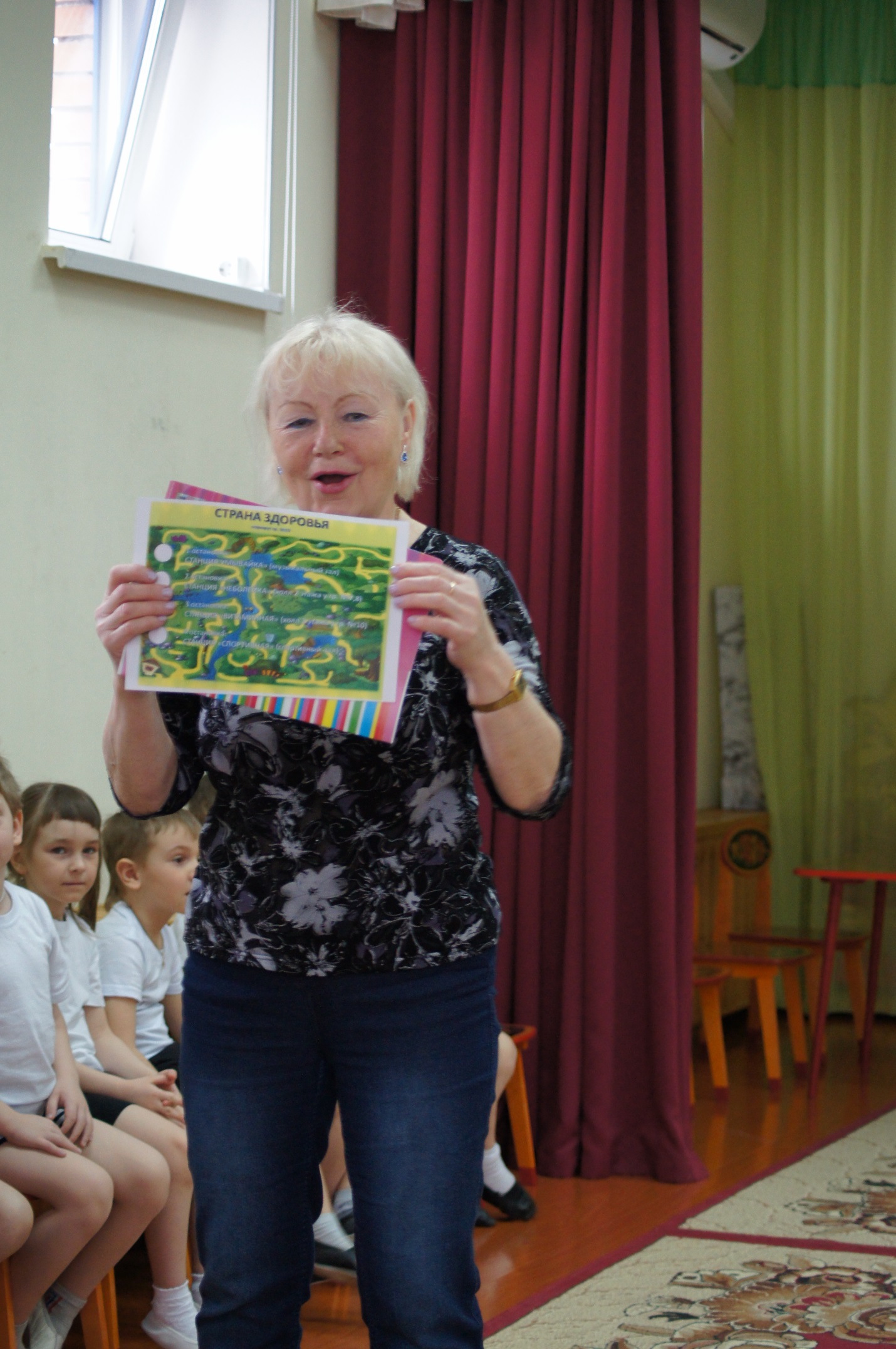 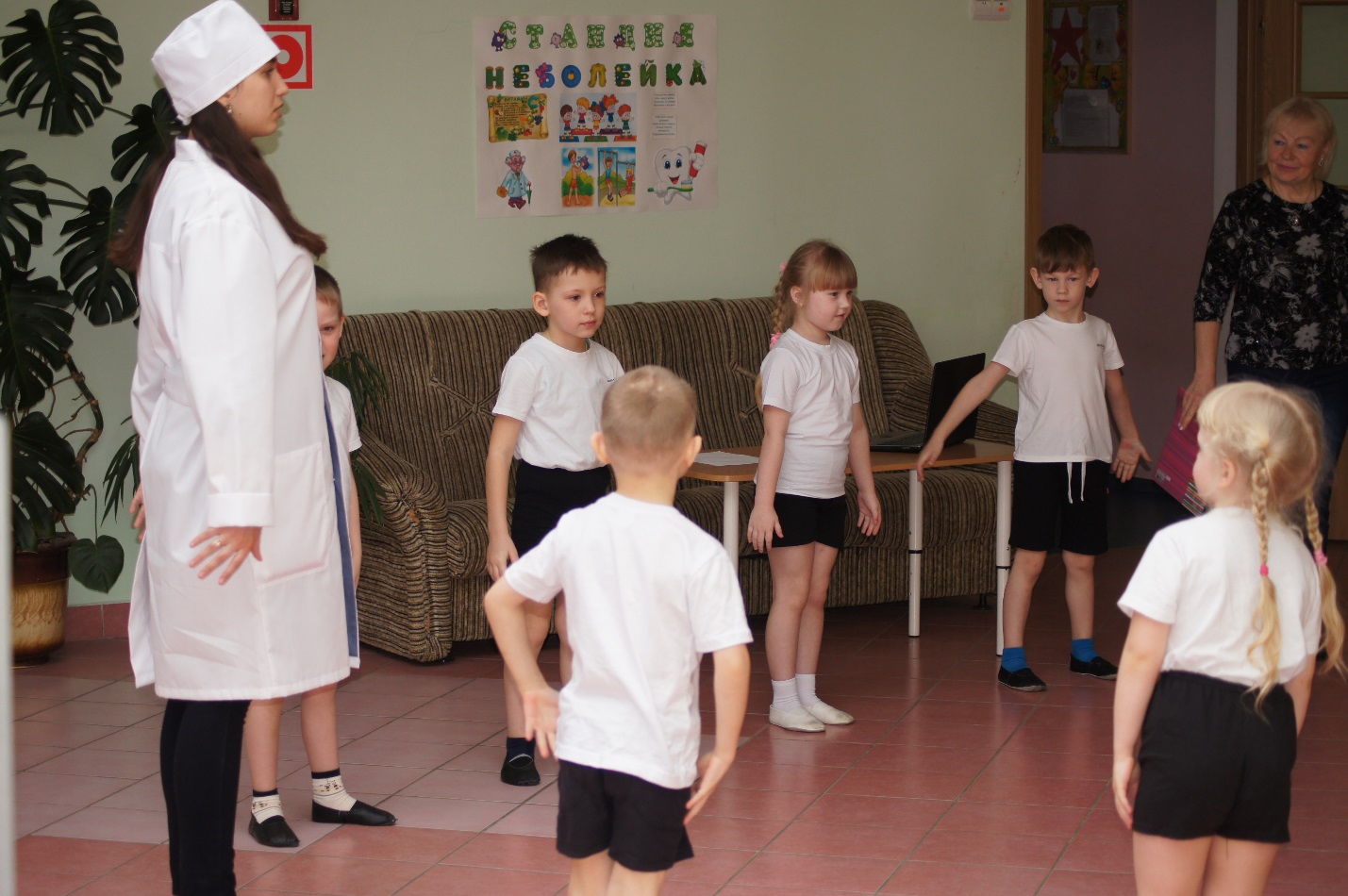 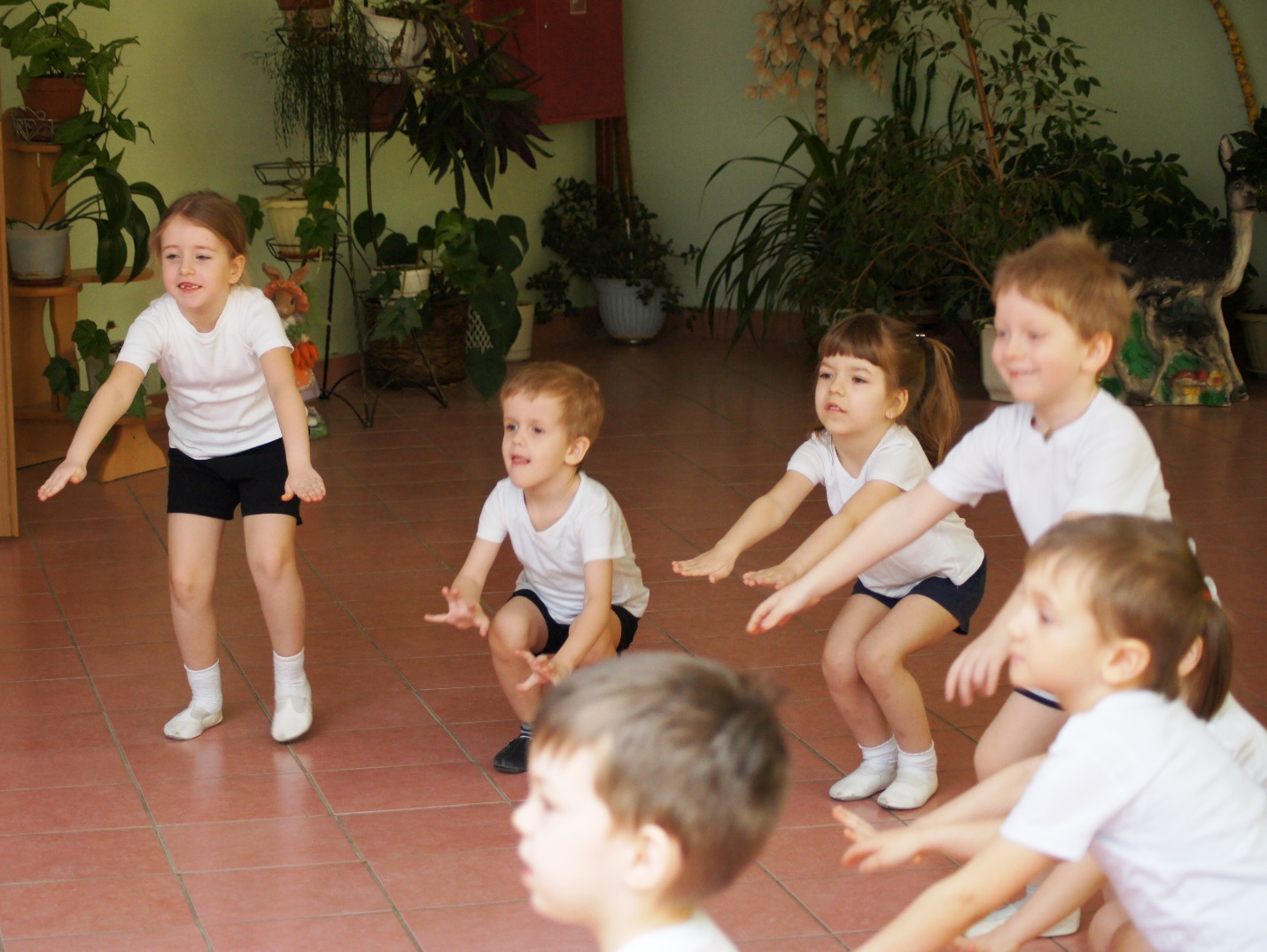 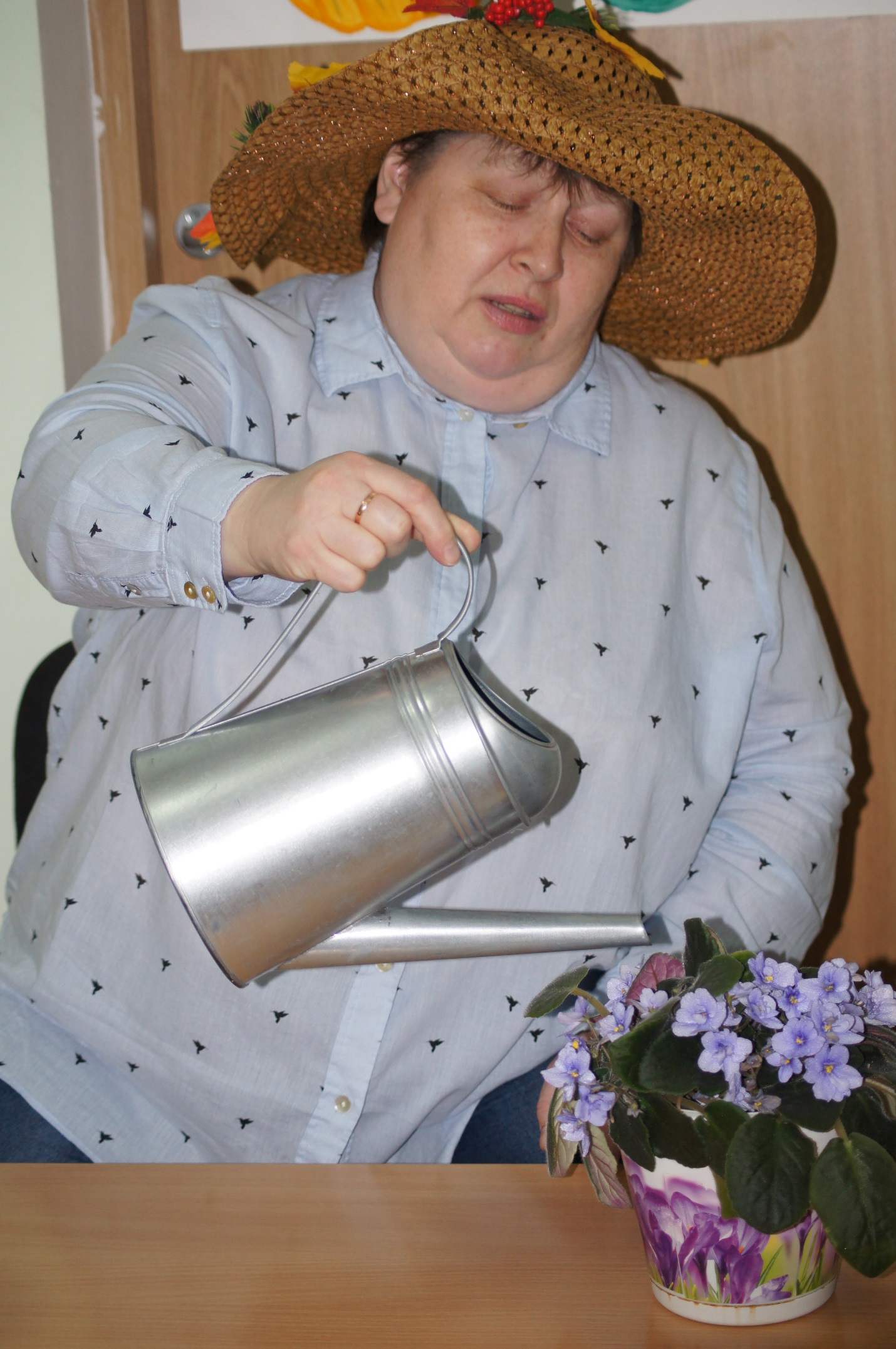 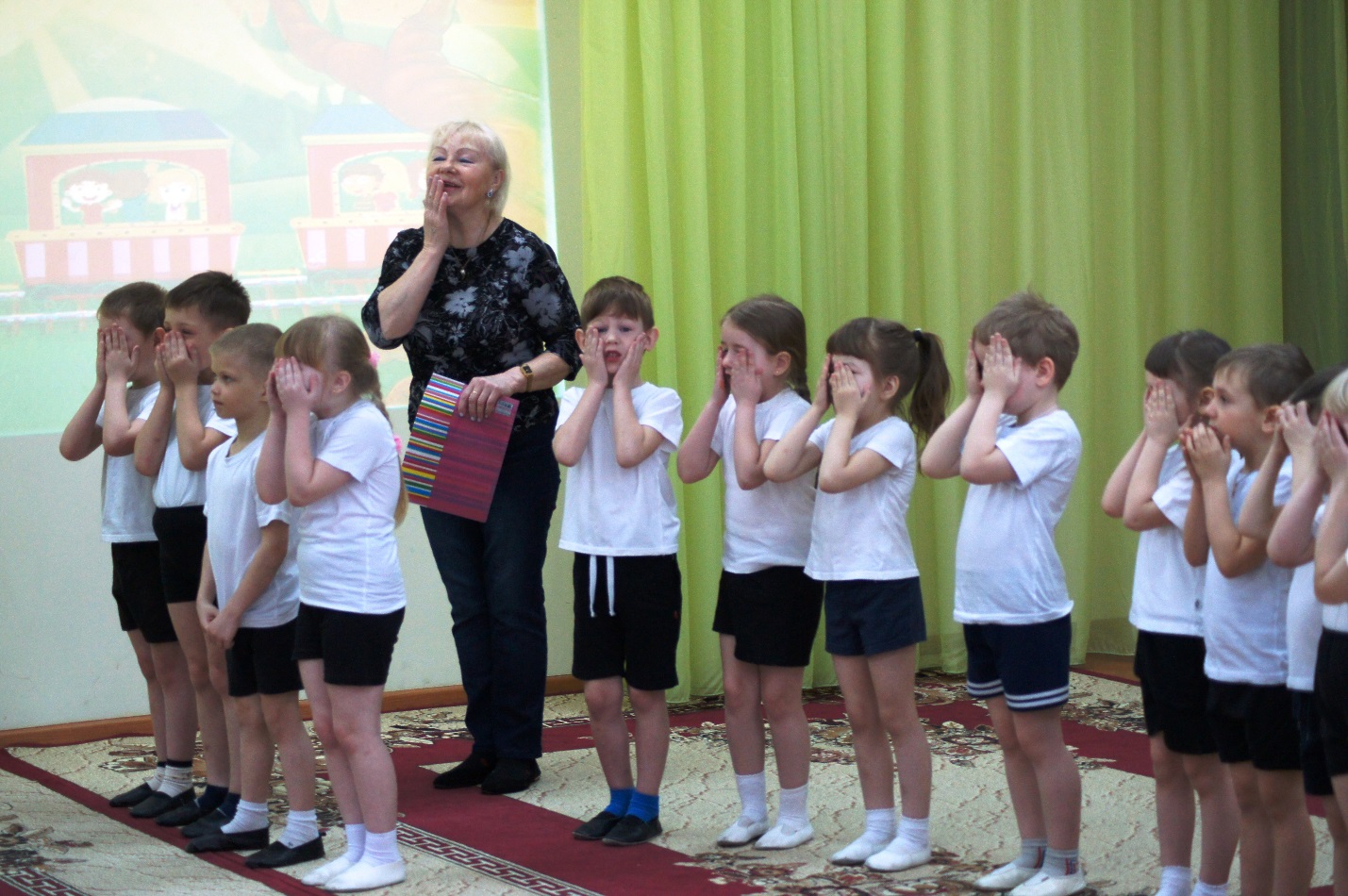 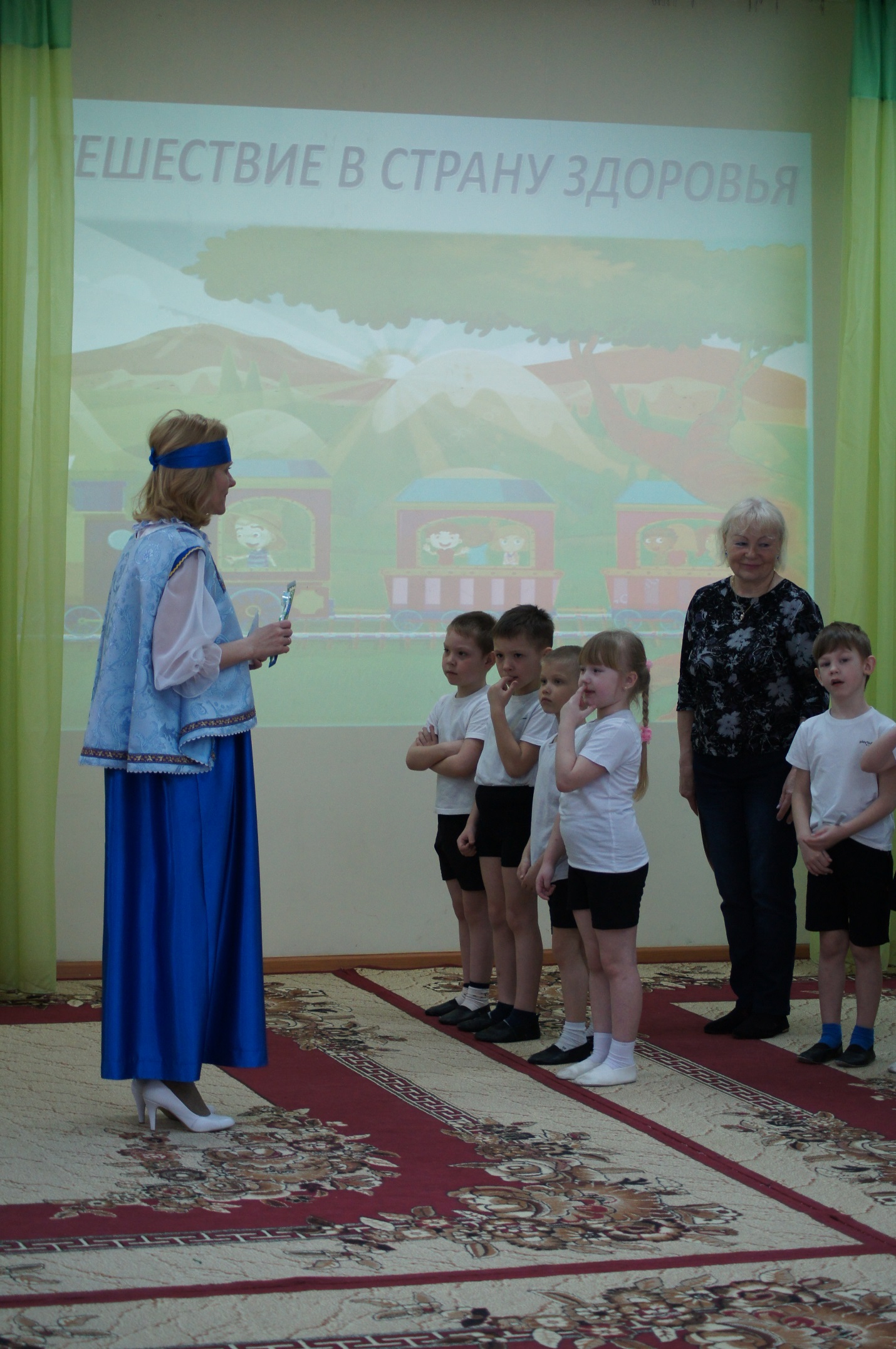 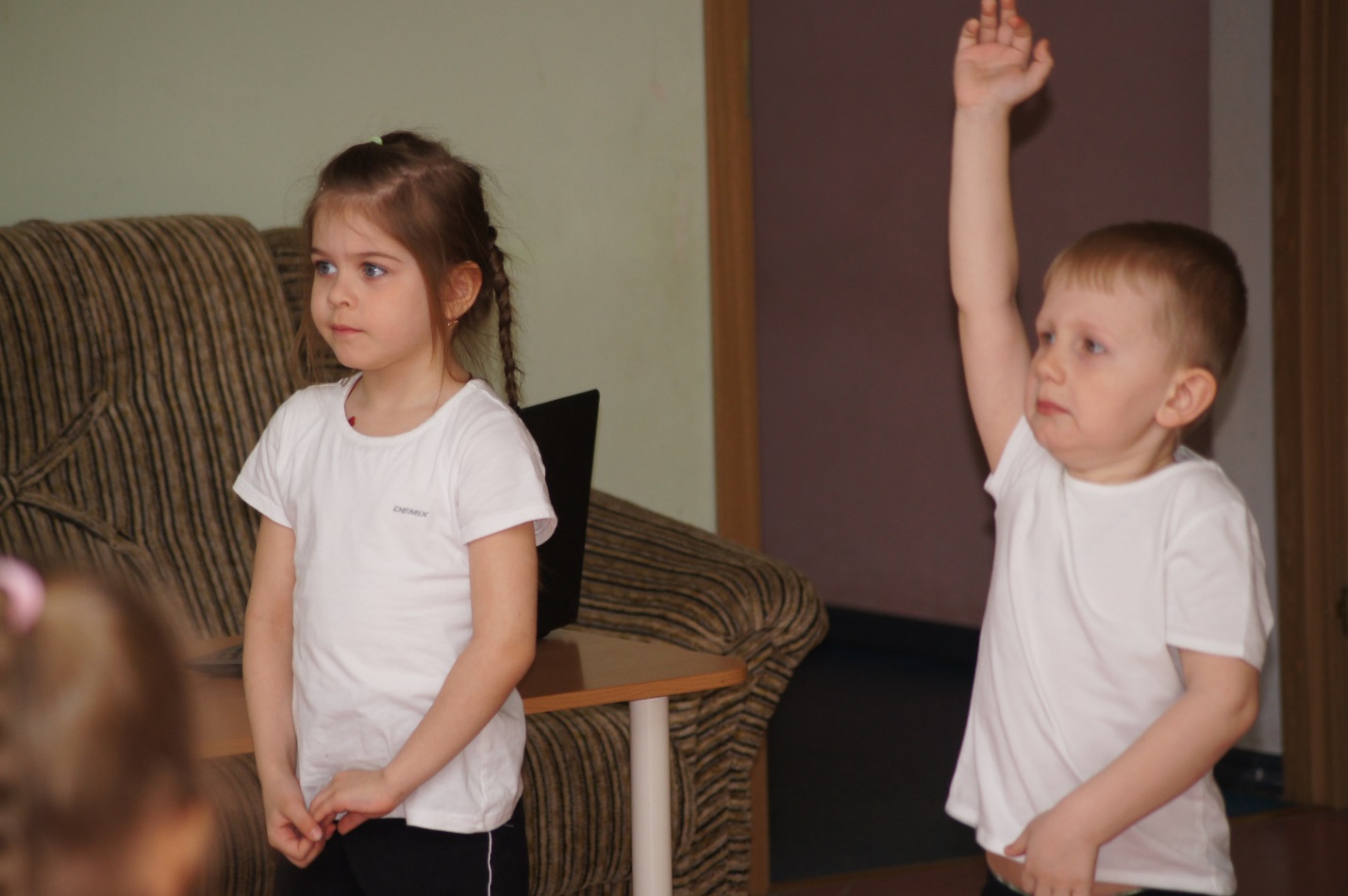 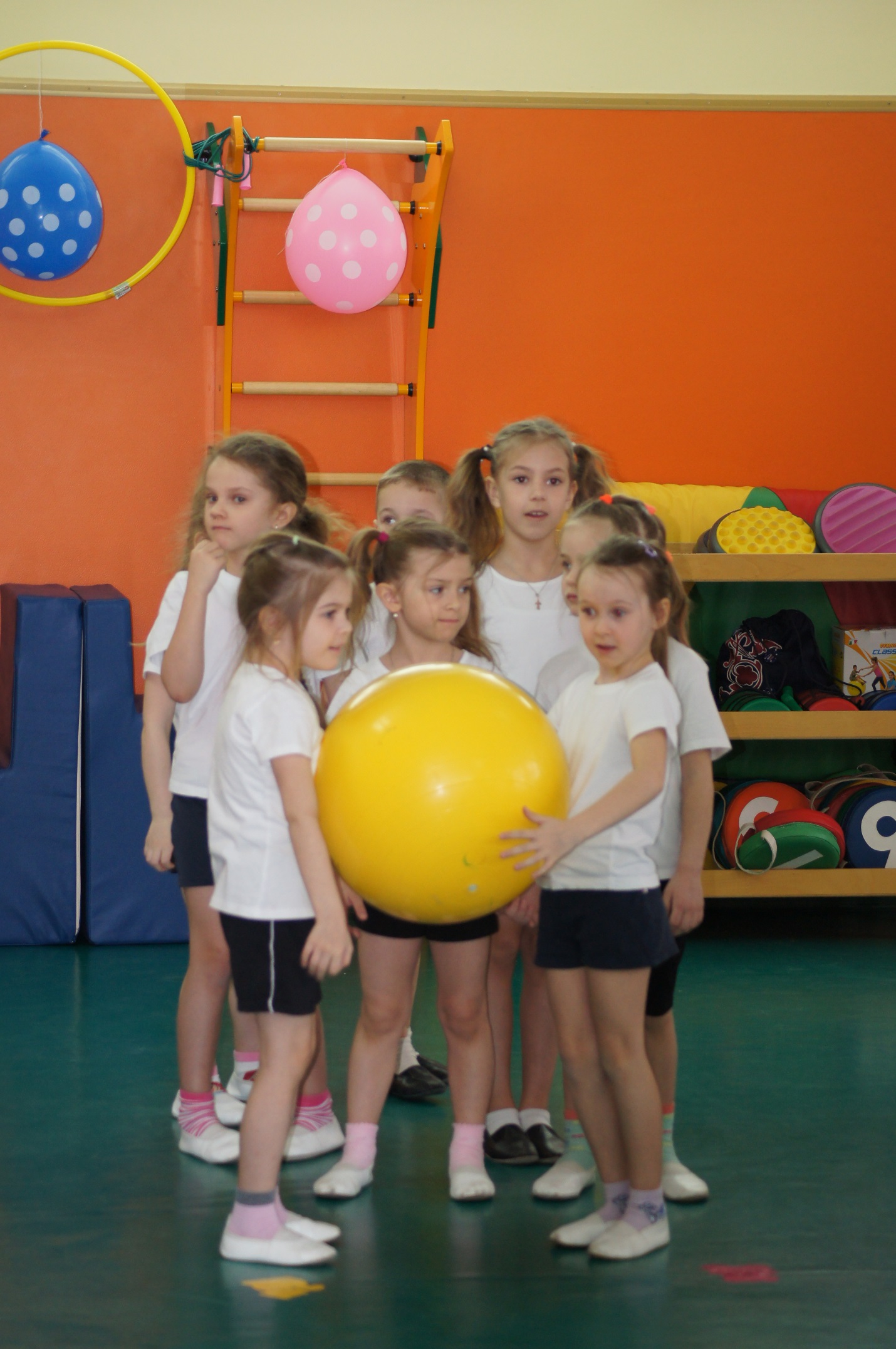 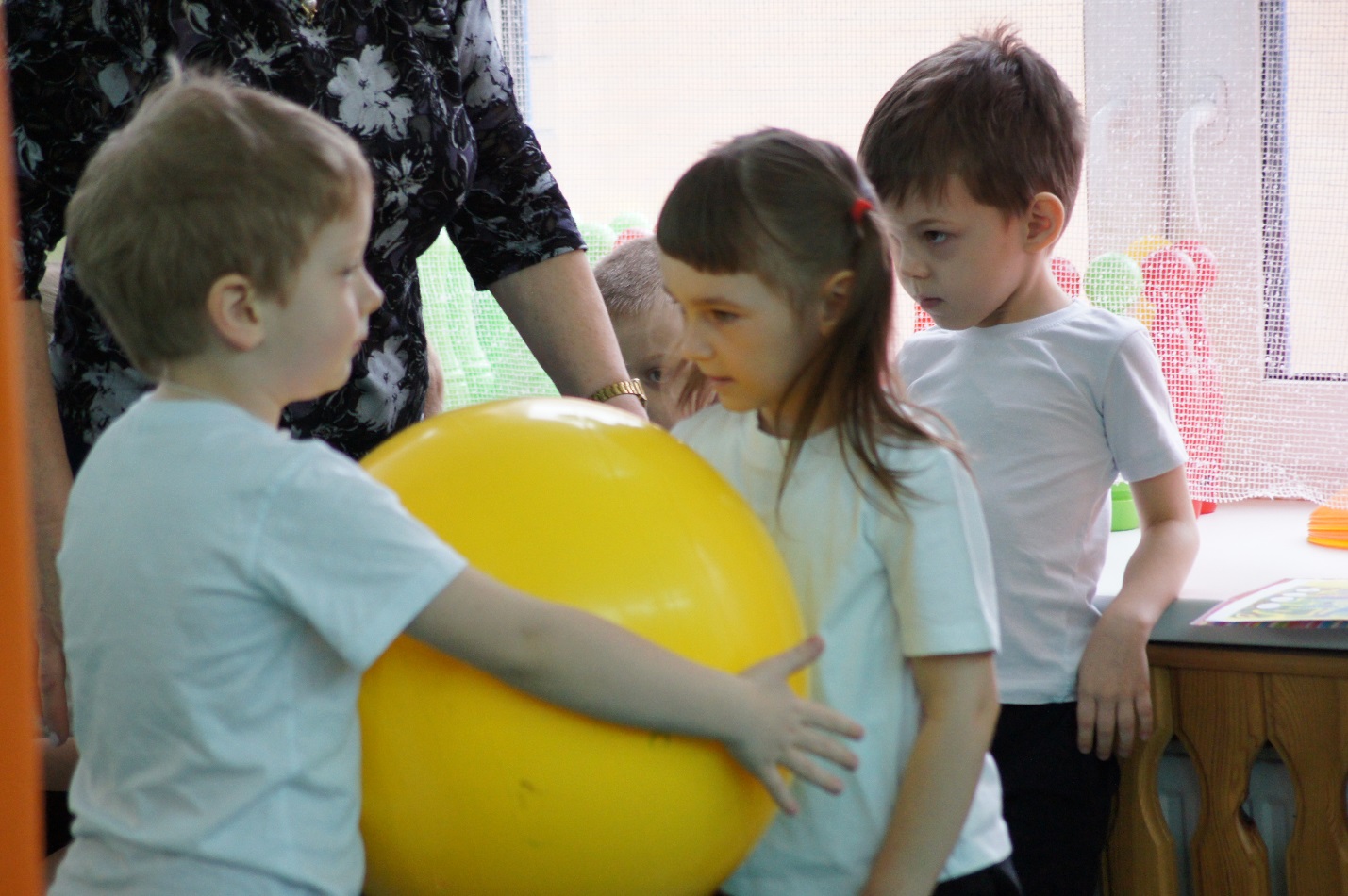 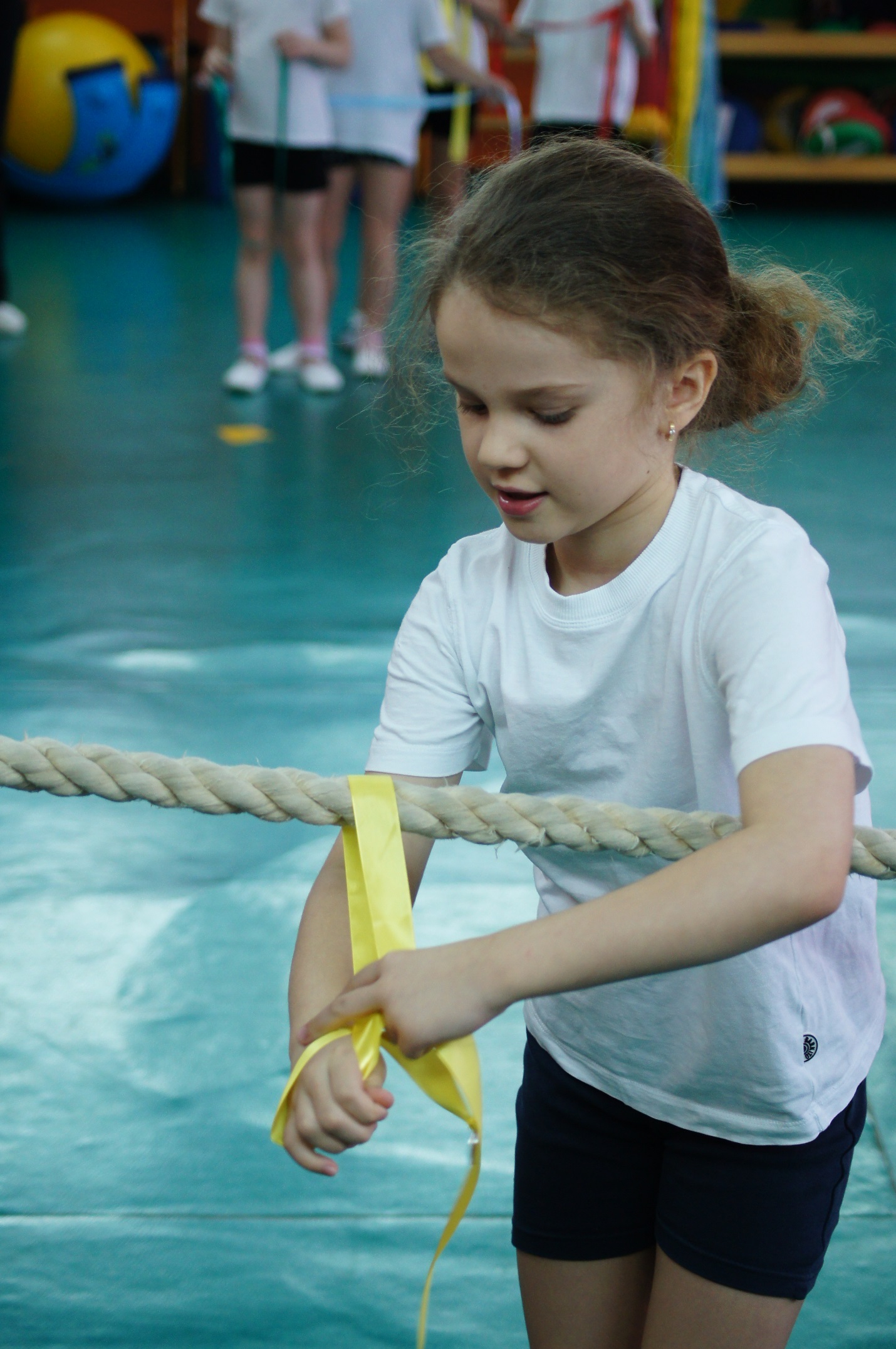 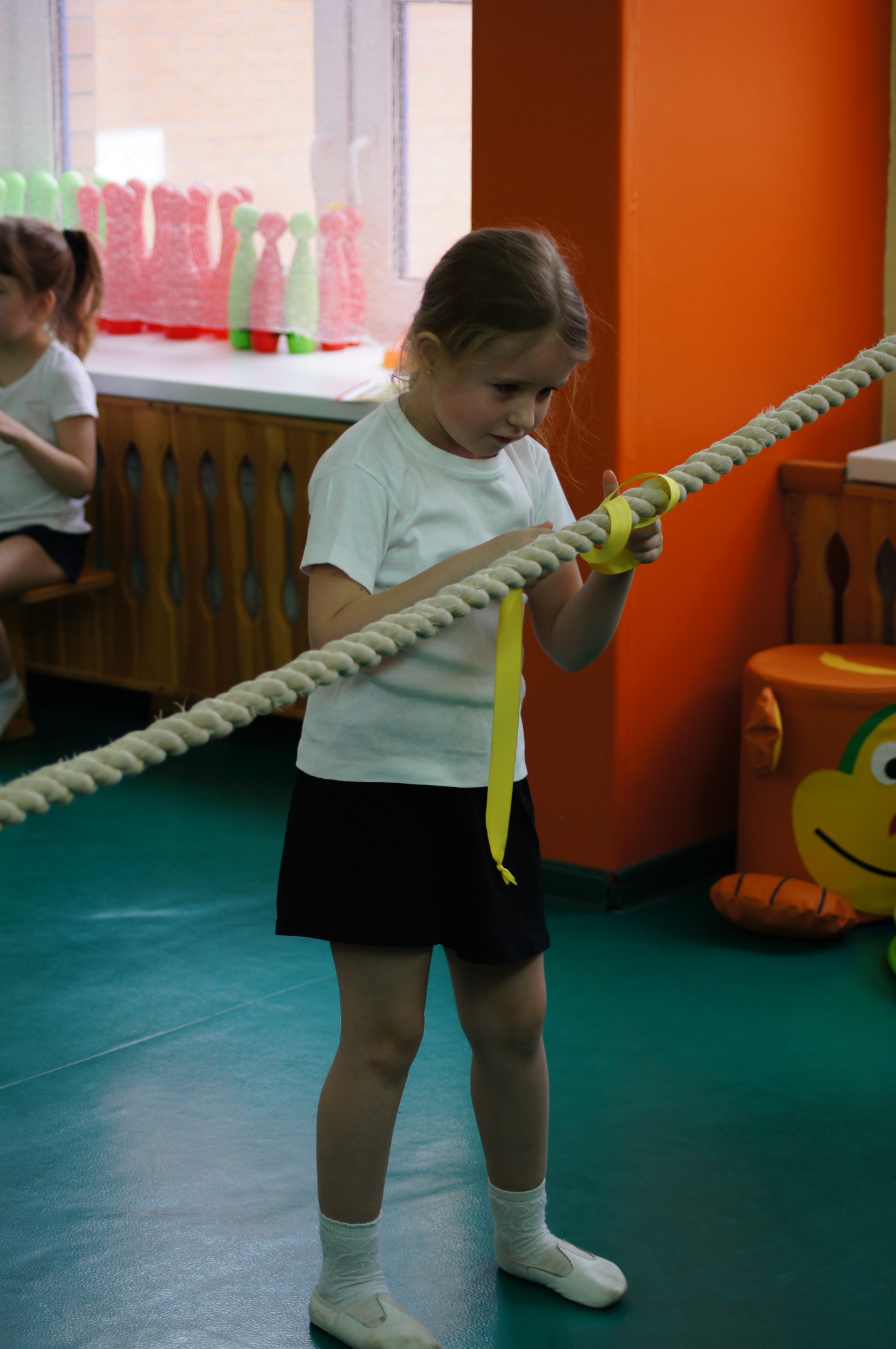 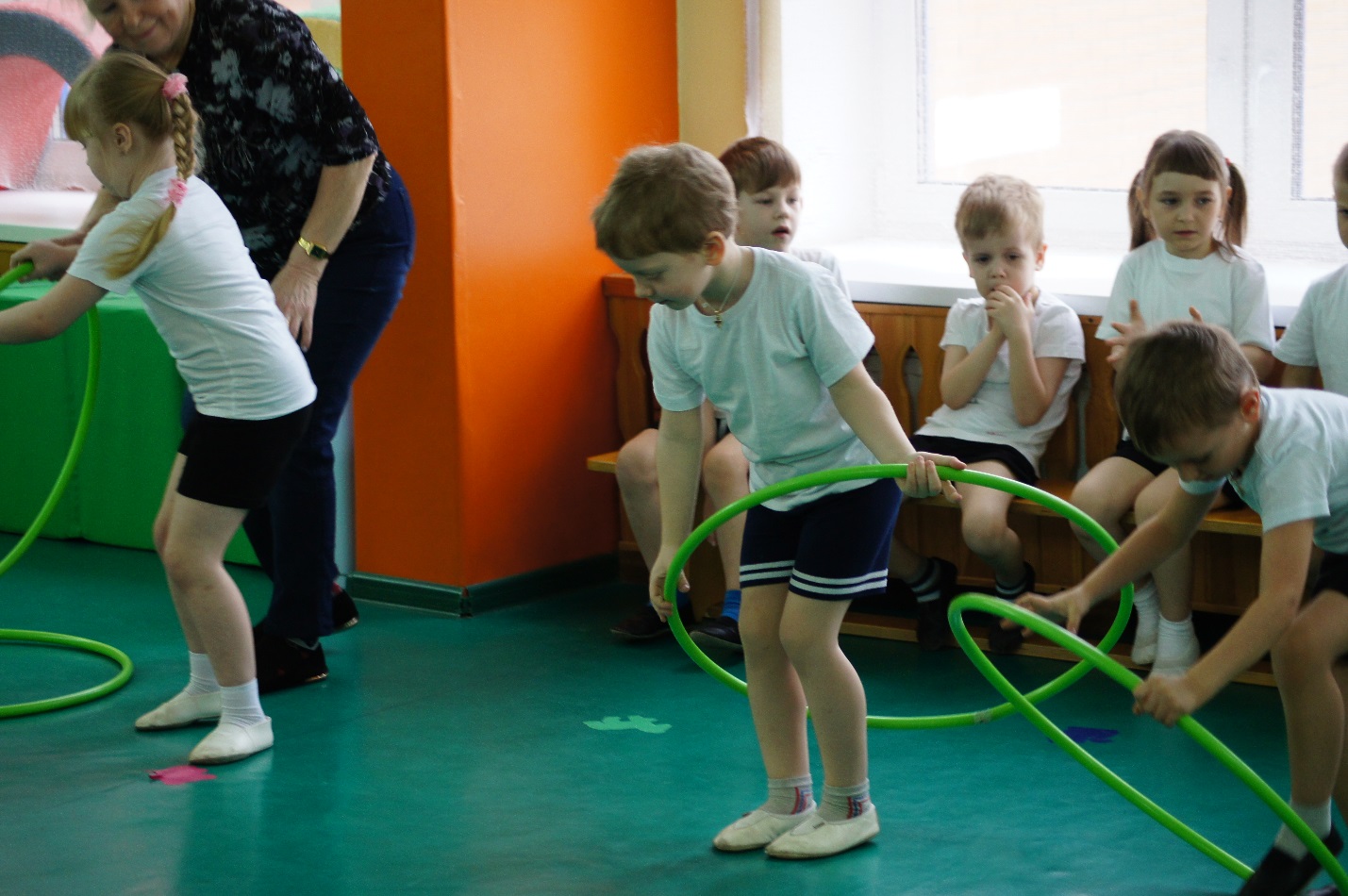 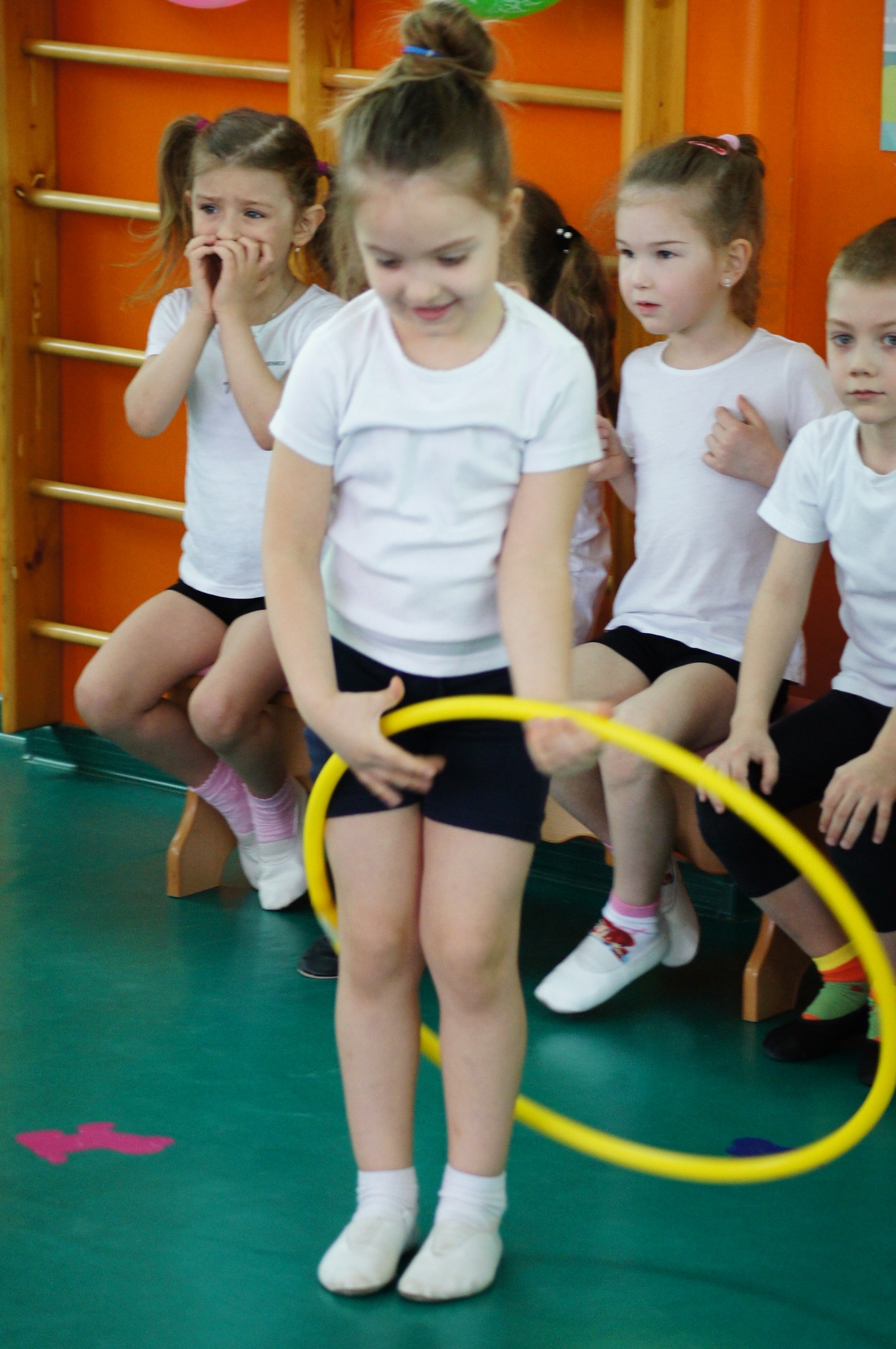 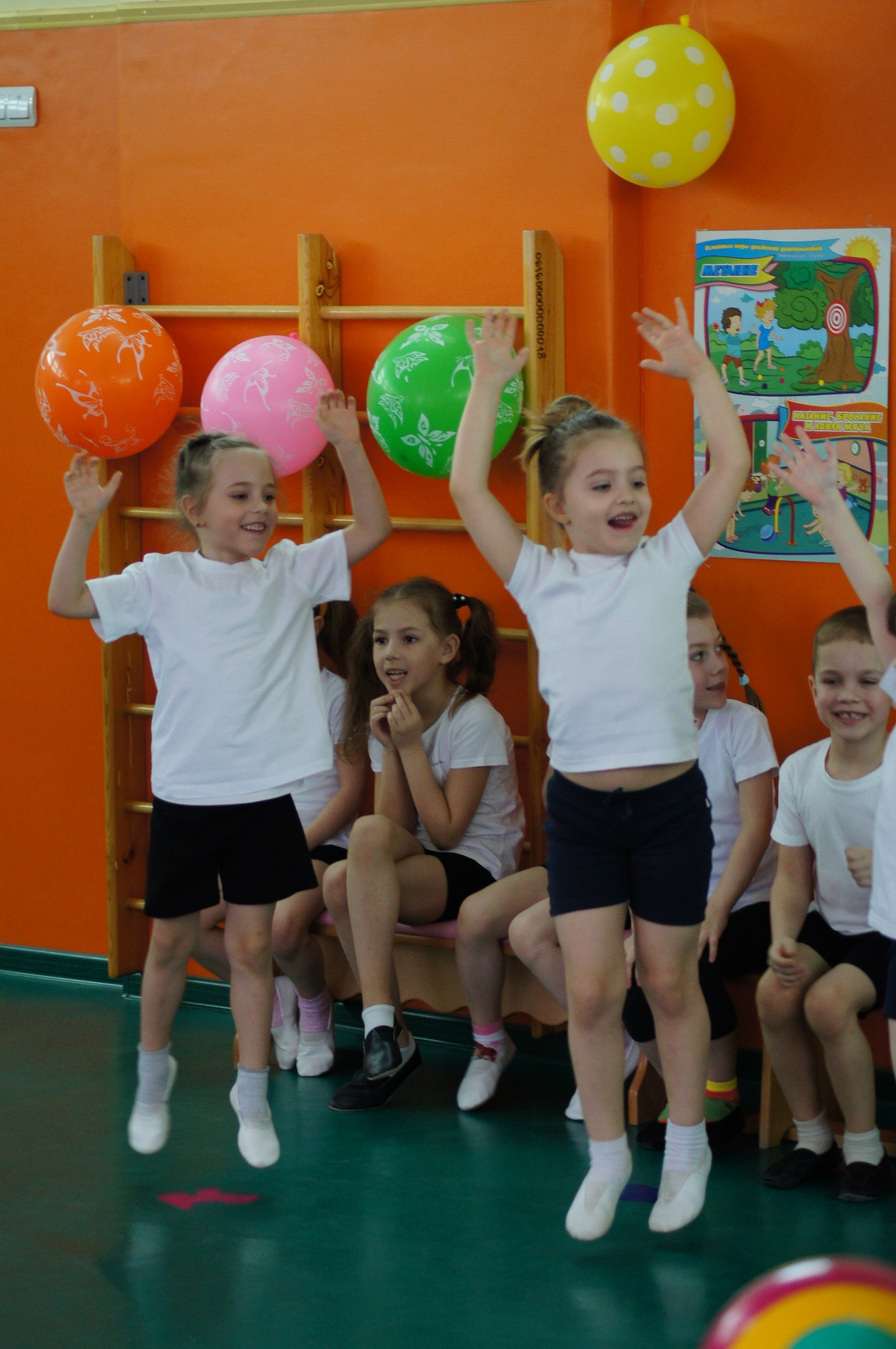 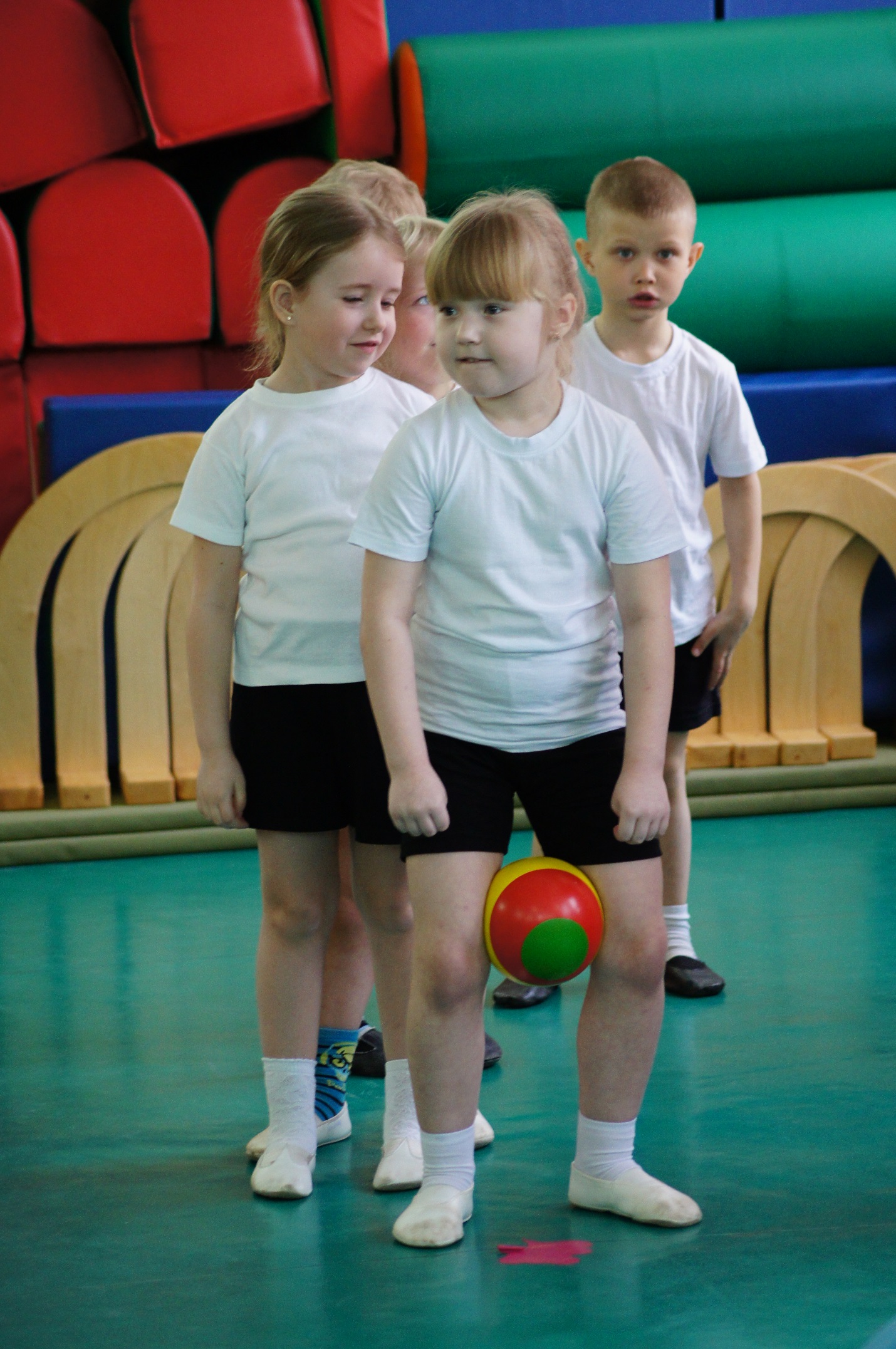 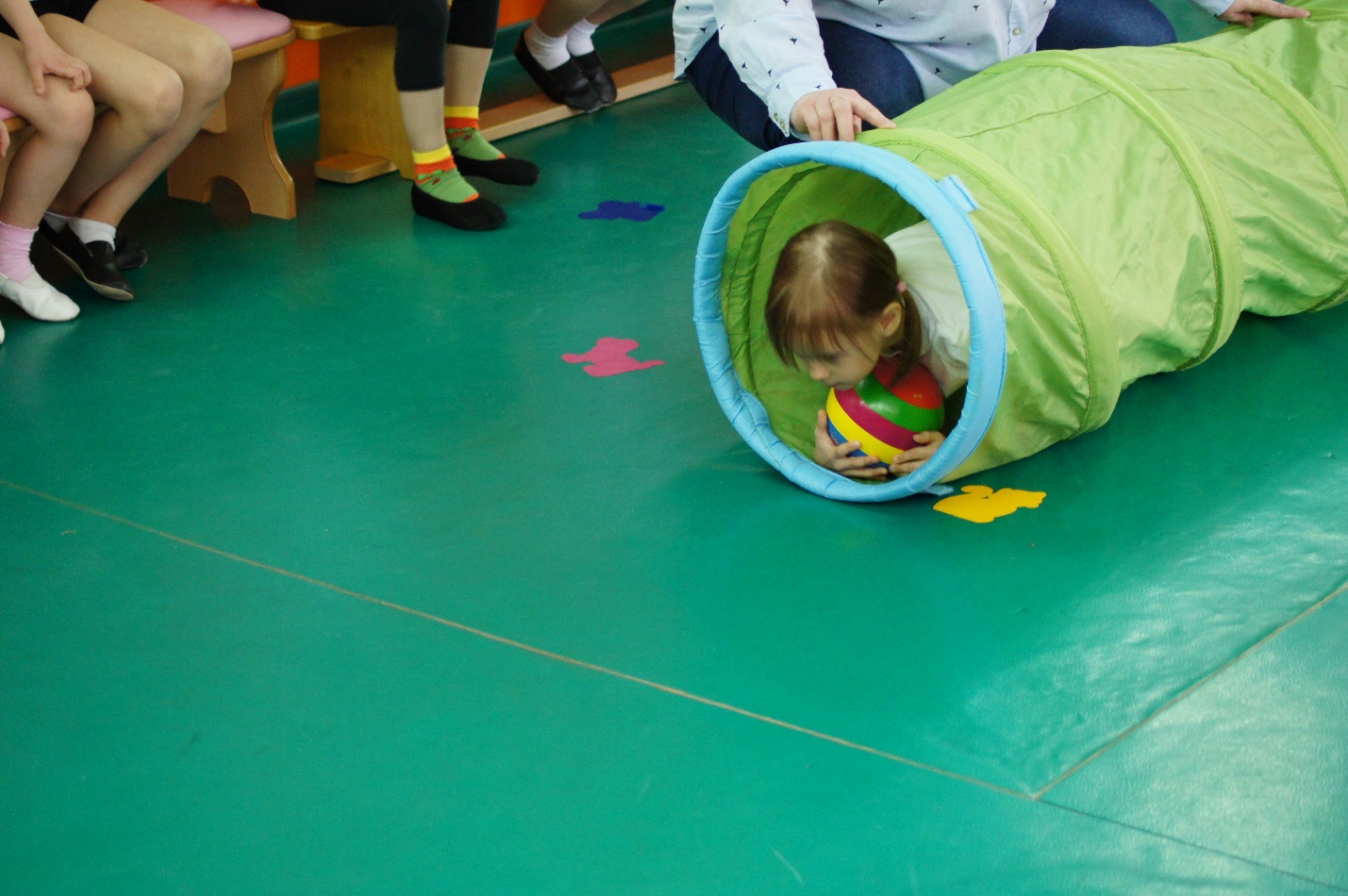 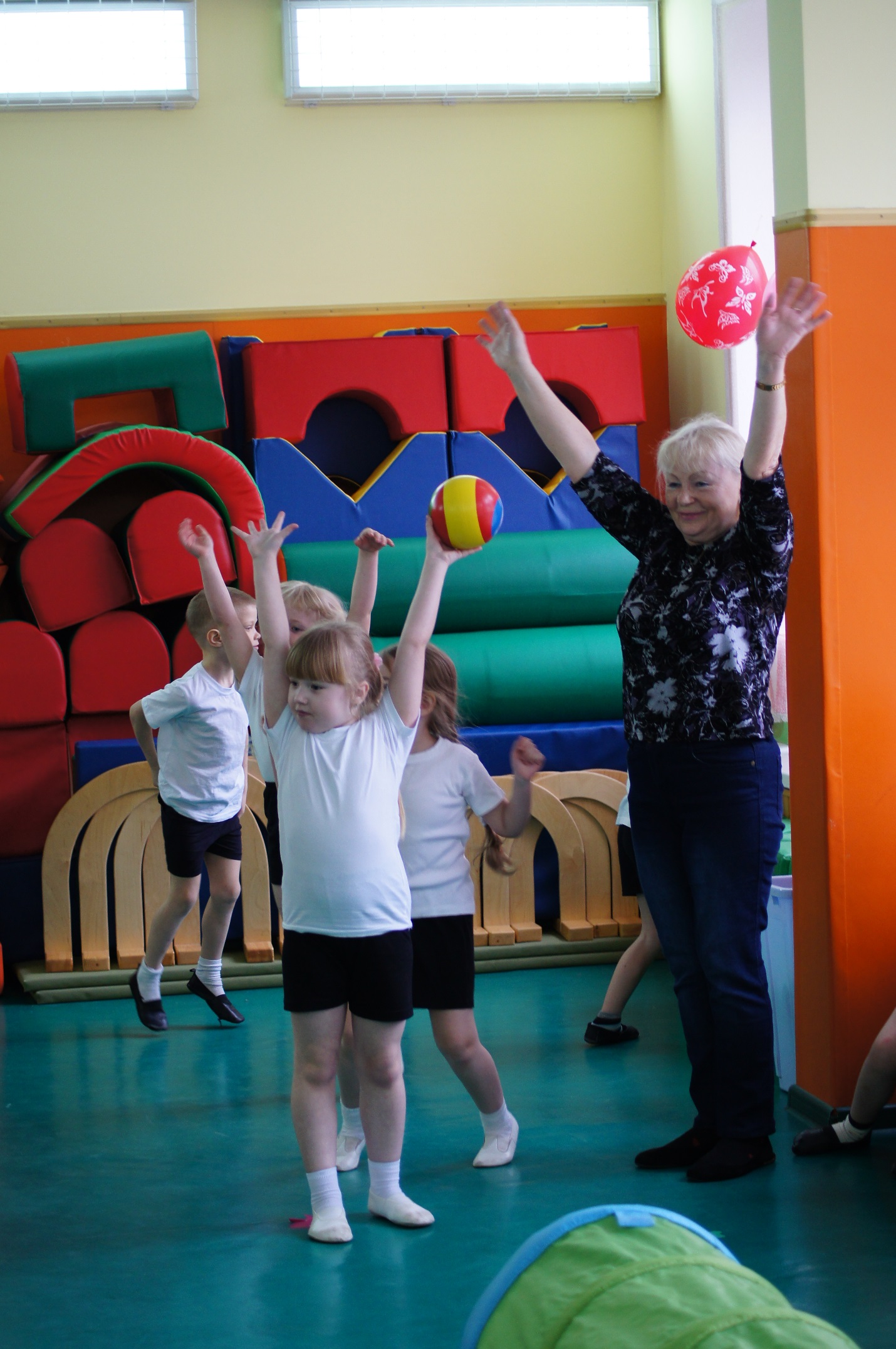 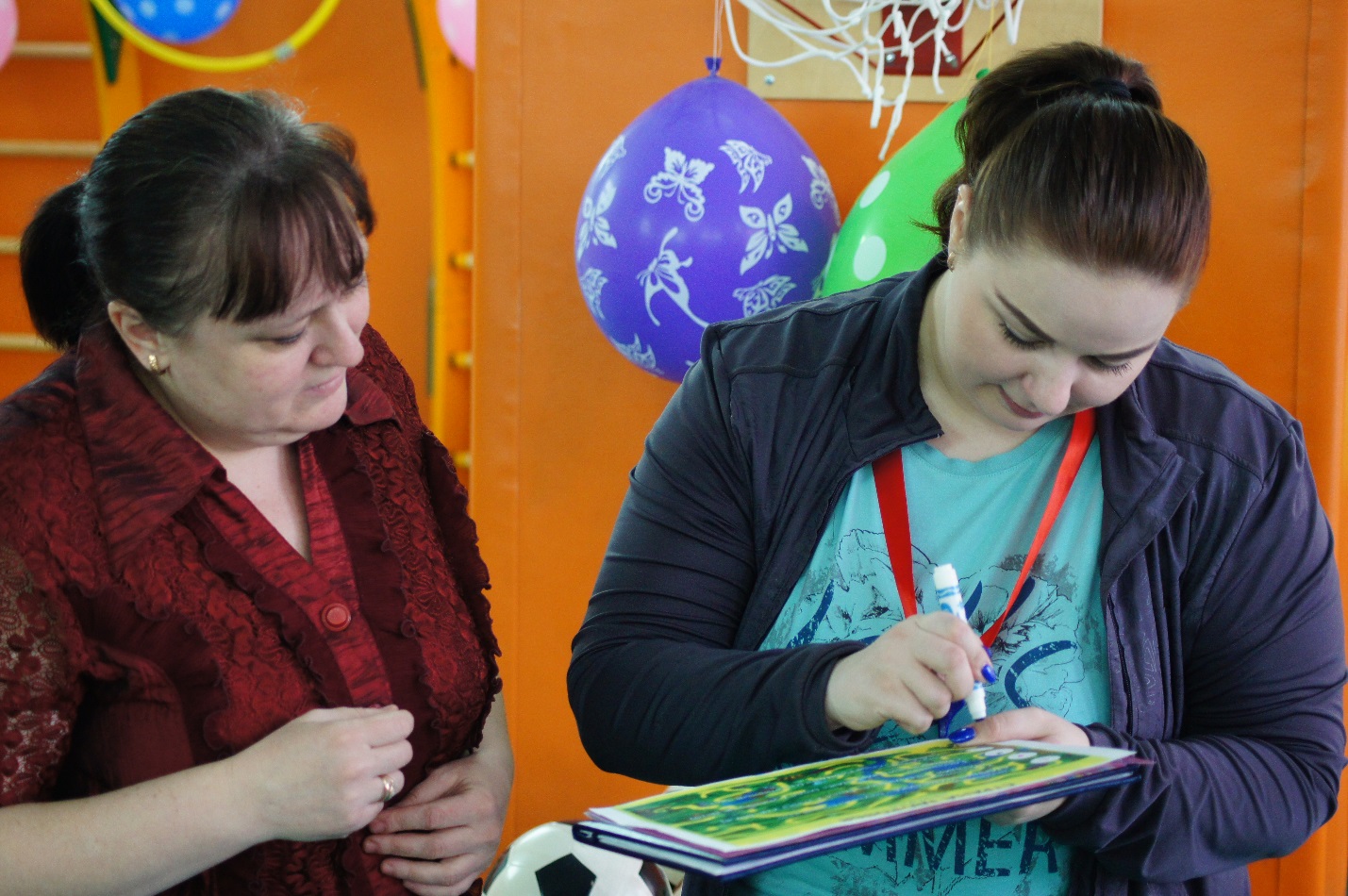 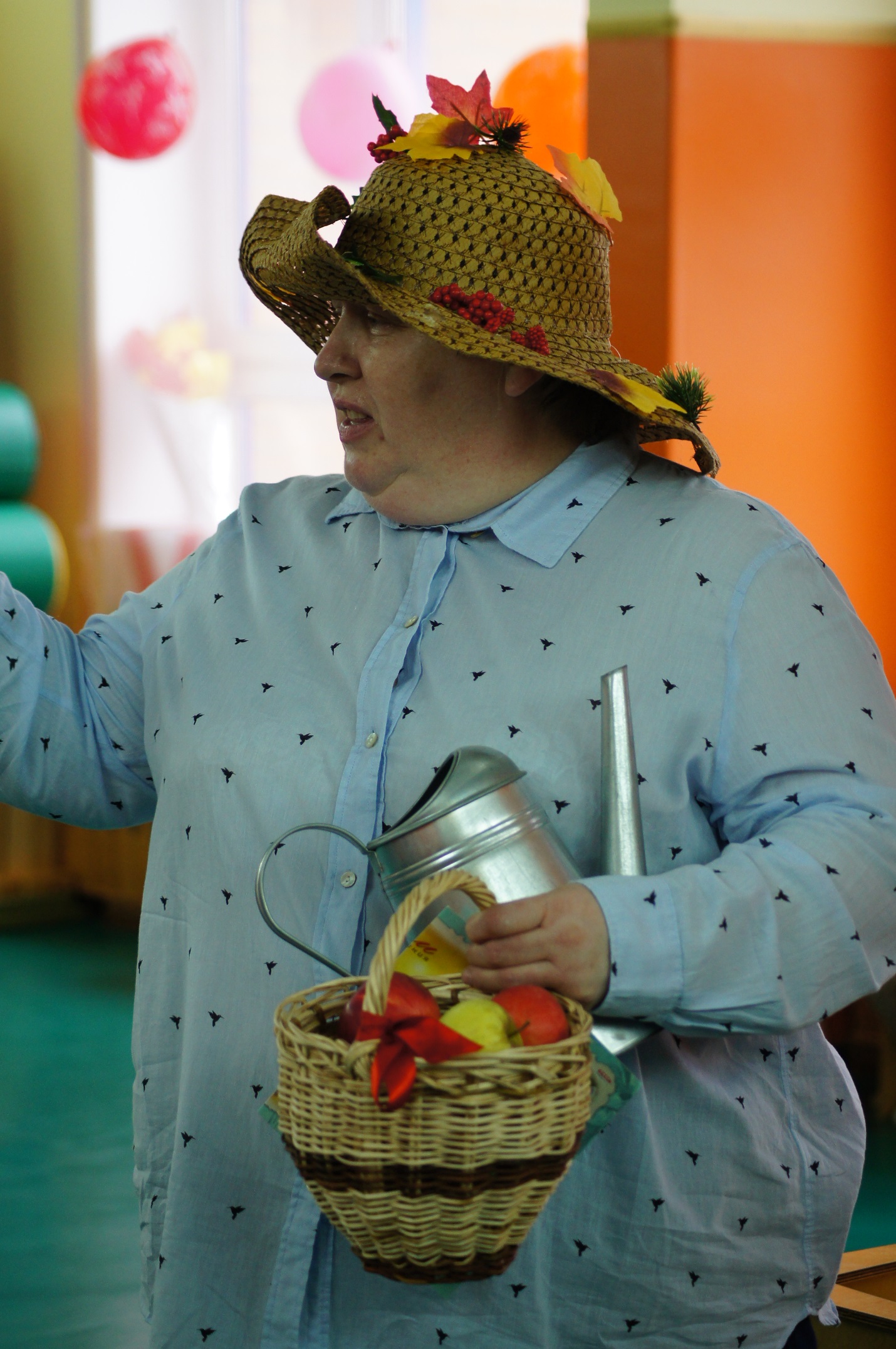 